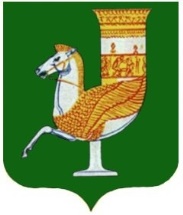 Р А С П О Р Я Ж Е Н И Е     АДМИНИСТРАЦИИ МУНИЦИПАЛЬНОГО  ОБРАЗОВАНИЯ «КРАСНОГВАРДЕЙСКИЙ РАЙОН»От 16.03.2022г.   № 54-рс. КрасногвардейскоеО внесении изменения в распоряжение администрации МО «Красногвардейский район» № 44-р от 09.03.2022 года «О признании утратившим силу распоряжения администрации МО «Красногвардейский район» № 21-р от 31.01.2022 года «О предоставлении разрешения на отклонение от предельных параметров разрешенного строительства объекта капитального строительства с кадастровым номером 01:03:1100023:20 по ул. Первомайская, 1в, с. Красногвардейское»Рассмотрев протест прокурора Красногвардейского района от 30.09.2021 г.  № 5-27-2022/35 на распоряжение администрации МО «Красногвардейский район» № 21-р от 31.01.2022 года «О предоставлении разрешения на отклонение от предельных параметров разрешенного строительства объекта капитального строительства с кадастровым номером 01:03:1100023:20 по ул. Первомайская, 1в, с. Красногвардейское», в целях приведения в соответствие правовых актов администрации МО «Красногвардейский район» с Градостроительным кодексом РФ,  руководствуясь Уставом МО «Красногвардейский  район».Внести изменение в распоряжение администрации МО «Красногвардейский район» № 44-р от 09.03.2022 года, изложив пункт 5 в следующей редакции: «5. Настоящее распоряжение вступает в силу с момента его подписания и распространяется на правоотношения, возникшие с 31.01.2022 года».2. Опубликовать настоящее распоряжение в газете «Дружба» и разместить на официальном сайте ОМСУ МО «Красногвардейский район»  в сети «Интернет».3. Контроль за исполнением данного распоряжения возложить на отдел архитектуры и градостроительства администрации МО «Красногвардейский район».4. Настоящее распоряжение вступает в силу с момента его подписания.Глава МО «Красногвардейский район»	                			           Т.И. Губжоков